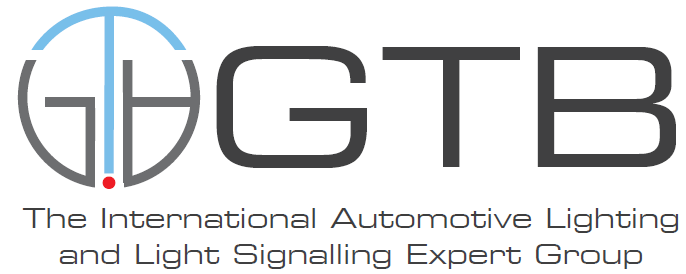 SLR-40-01/Rev.1Matched pair in UN Regulation No. 149 - Stage 2 simplification -This proposal, based on the latest available draft of UN Regulation No. 149-01 (doc. SLR-39-10/Rev.1), reflects the latest outcome of discussion within GTB.3.2.4.3.	The symbols identifying the road illumination function for which type approval has been granted.……5.3.2.9.	Provisions for passing-beamTable 9Passing-beam photometric requirements in conjunction with Figure A4-VIIPart B (bending mode): Table 9 applies, however with the lines Nos. 1, 5 and 12 being replaced by those listed hereunderNotes: In the Table 9, Part A and B:1	The contribution of each side of the system shall not be less than 2 500 cd.2	Requirements according to the provisions indicated in Table 12 apply in addition.3	Position requirements according to the provisions of Table 10 ("Segment Imax").4	Position requirements according to the provisions of Table 13.5	One pair of position lamps, being incorporated with the system or being intended to be installed together with the system may be activated according to the indications of the applicant.6	Requirements according to the provisions indicated in Table 14 apply in addition.7	The contribution of each side of the system shall not be less than 50% of the required minimum value.….….Annex 1….9.4.	For headlamps of Classes AS, BS, CS and DS9.4.1.	Category as described by the relevant marking: 	……	9.5.	For front fog lamps Class F3….……..Annex 4Tabled requirements expressed in cdTabled requirements expressed in cdTabled requirements expressed in cdPosition / deg.Position / deg.Position / deg.Passing beamPassing beamPassing beamPassing beamPassing beamPassing beamPassing beamPassing beamTabled requirements expressed in cdTabled requirements expressed in cdTabled requirements expressed in cdhorizontalhorizontalverticalClass CClass CClass VClass VClass EClass EClass WClass WNo.ElementAt/fromtoatminmaxminmaxminmaxminmaxPart A1B50L3.43 L-0.57 U-350--350-6256-625Part A2BR2.50 R-1.00 U-1 7501750-1 750-2 650Part A3Segment BLL8.00 L20 L0.57 U-625-625-880-880Part A4P7.00 L-H63-63-----Part A5Zone IIIAs specified in Table 11As specified in Table 11As specified in Table 11-625-625-880-880Part A6S50+S50LL+S50RR4--4.00 U1905---1905-1905-Part A7S100+S100LL+S100RR4--2.00 U3755---3755-3755-Part A8125 R1.15 R-0.34 D----12 000---Part A950 R1.72 R-0.86 D10 100-5 100----Part A1075 R1.15 R-0.57 D12 100---15 200-15 200-Part A1150 VV-0.86 D5 1001-5 100-10 1001-10 1001-Part A1250 L3.43 L-0.86 D5 000736 9603 550736 9606 8007-6 800736 960Part A13Segment 20 and below3.50 LV2.00 D-------17 6002Part A14Segment 506.84 L6.84 R0.86 D2 540-1 800-2 540-2 540-Part A1540R9 R-1.07 D2 800-1 950-2 800-2 800-Part A1740L9 L-1.07 D2 800-1 950-2 800-2 800-Part A18Segment 40RR14 R9 R1.07 D850-600-850-850-Part A19Segment 40LL14 L9 L1.07 D850-600-850-850-Part A20Segment 25R16 R9 R1.72 D1 180-825-1 180-1 180-Part A21Segment 259 R9 L1.72 D1 700-1 200-1 700---Part A2225V0-1.72 D2 500-1 750-2 500---Part A23Segment 25L16 L9 L1.72 D1 180-825-1 180-1 180-Part A24Segment 1520 L20 R2.86 D425-300-425---Part A25Segment 10 and below4.50 L2.00 R4.00 D-0.8xthe actual measured value at 50R-0.8xthe actual    measur  ed   value   at 50R-0.8xthe actual measured value at 50R-7 1002Part A26Segment 10 4.50 L2.00 R4.00 D500-350-500---Part A27Imax3------44 100----Part B1B50L3.43 L-0.57 U-530-530---790Part B5Zone IIIAs specified in Table 11As specified in Table 11As specified in Table 11-880-880-880-880Part B1250 L3.43 L-0.86 D1 700-1 700-3 400-3 400-